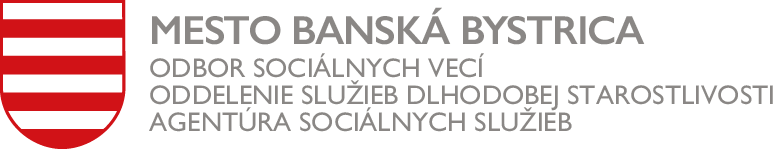 Dotazník spokojnosti s poskytovanou sociálnou službou:                               MONITORING A SIGNALIZÁCIA POMOCI                        Vážený pán/pani,dovoľujeme si Vás požiadať o vyplnenie nasledovného dotazníka, ktorého cieľom je zistiť Vašu spokojnosť, príp. nespokojnosť s poskytovanou službou. Otázky si prečítajte a odpoveď označte krížikom na stupnici 1-5, pričom 1 je najlepšie hodnotenie a 5 najhoršie hodnotenie. Dotazník je anonymný, preto nemajte obavu vyjadriť svoj vlastný názor, ktorý môže prispieť k skvalitneniu sociálnej služby.                                                                                                Mgr. Slávka Kostúrová                                                                                       vedúca Agentúry sociálnych služieb  1. Ako dlho využívate sociálnu službu ?☐  menej ako rok☐ 1-2 roky☐ 2 - 3 roky☐  viac ako 3 roky2. Do akej miery ste spokojný/á s poskytovaním sociálnej služby?3. Vyhovuje Vám spôsob fungovania systému monitorovania a signalizácie pomoci? □ áno             □ skôr áno                 □ nie          □ skôr nie                 □ neviem4. Už ste niekedy využili  systém SOS na privolanie pomoci?□ áno, raz         □  áno, viackrát        □ nie , nikdyAk áno, boli ste s rýchlosťou privolania pomoci spokojný/á?       □ áno            □ skôr áno                 □ nie            □ skôr nie                 □ neviem  V prípade nespokojnosti uveďte dôvod:  ..........................................................................................................................................................................................................................................................................................5. Je podľa Vás potrebná modernizácia systému monitorovania a signalizácie pomoci? □ áno             □ skôr áno                  □ nie           □ skôr nie                 □neviemAk áno, v čom? ............................................................................................................................................................................................................................................................................................................................................................................................................................................................................................................................................................................6. Máte možnosť na podávanie podnetov, sťažností, pripomienok k poskytovanej službe?☐    áno                      ☐    nie                        ☐   neviem 7. Odporučili by ste poskytovanú služby našou Agentúrou sociálnych služieb svojim   
    priateľom známym?         ☐   áno                                                             ☐    nie     8. Je niečo, čo by ste navrhovali zmeniť, zlepšiť?...................................................................................................................................................................................................................................................................................................................................................................................................................................................................................................................................................................................................................................................................................................................................................................................                                                                                                 Ďakujeme za Váš čas12345Spokojnosť s rýchlosťou vybavenia službySpokojnosť s komunikáciou a poskytovaním informácií Spokojnosť s kvalitou poskytovanej službySpokojnosť s prístupom zamestnancov